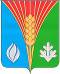 Совет депутатов муниципального образования сельское поселение Гаршинский сельсовет Курманаевского района Оренбургской области(четвертого созыва)РЕШЕНИЕ«15» февраля 2021                                                                                         № 26Об утверждении Положения о порядке управления и распоряжения муниципальным имуществом, находящимся в собственности муниципального образования Гаршинский сельсовет Курманаевского района Оренбургской областиНа основании статей 12, 132 Конституции Российской Федерации, статьи 15 Федерального закона от 06.10.2003г. № 131-ФЗ «Об общих принципах организации местного самоуправления в Российской Федерации», Устава муниципального образования Гаршинский сельсовет Курманаевского района Оренбургской области Совет депутатов РЕШИЛ:Утвердить Положение о порядке управления и распоряжения муниципальным имуществом, находящимся в собственности муниципального образования Гаршинский сельсовет Курманаевского района Оренбургской области, согласно приложению.2. Решение Совета депутатов № 124 от 27.10.2014 «Об утверждении Положения об имуществе, находящемся в муниципальной собственности муниципального образования Гаршинский сельсовет Курманаевского района Оренбургской области», считать утратившим силу.3. Контроль за исполнением настоящего решения возложить на  постоянную комиссию по бюджетной, налоговой и финансовой политике, собственности и экономическим вопросам (председатель Шайдулина А.Т.).4. Решение вступает в силу после официального опубликования в газете «Сельский вестник».Председатель Совета депутатов                                            Л.Н.ВолобуеваГлава муниципального образования                             Н.П.ИгнатьеваРазослано: в дело, прокуроруПриложение к решению Совета депутатовмуниципального образованияГаршинский сельсоветот 15.02.2021 № 26Положениео порядке управления и распоряжения муниципальным имуществом, находящимся в собственности муниципального образования Гаршинский сельсовет Курманаевского района Оренбургской области1. Общие положения1.1. Настоящее Положение, разработанное в соответствии с Конституцией Российской Федерации, Гражданским кодексом Российской Федерации, Федеральным законом от 06.10.2003 № 131-ФЗ «Об общих принципах организации местного самоуправления в Российской Федерации», Федеральным законом от 21.12.2001 № 178-ФЗ «О приватизации государственного и муниципального имущества», Федеральным законом от 14.11.2002 № 161-ФЗ «О государственных и муниципальных унитарных предприятиях», Федеральным законом от 03.11.2006 года № 174-ФЗ «Об автономных учреждениях», Федеральным закономот 12.01.1996 № 7-ФЗ «О некоммерческих организациях», Федеральным законом от 26.07.2006 № 135-ФЗ «О защите конкуренции» и иными нормативными правовыми актами Российской Федерации, Уставом муниципального образования Гаршинский сельсовет Курманаевского района Оренбургской области, устанавливает в соответствии с действующим законодательством Российской Федерации компетенцию органов местного самоуправления и должностных лиц муниципального образования Гаршинский сельсовет Курманаевского  района Оренбургской области в сфере владения, пользования и распоряжения имуществом, находящимся в муниципальной собственности муниципального образования Гаршинский сельсовет Курманаевского района Оренбургской области (далее - муниципальное имущество).1.2. Настоящее Положение разработано в целях установления полномочий органов местного самоуправления Гаршинский сельсовет Курманаевского района Оренбургской области в отношении имущества, находящего в муниципальной собственности муниципального образования Гаршинский сельсовет Курманаевского района Оренбургской области (далее – муниципальное образование).1.3. Целью управления муниципальным имуществом муниципального образования является решение социально-экономических задач муниципального образования, повышение благосостояния и жизненного уровня населения, создание благоприятной для проживания среды, обеспечение доходной части местного бюджета.1.4. Муниципальное образование самостоятельно владеет, пользуется и распоряжается муниципальным имуществом. От имени муниципального образования права владения, пользования и распоряжения муниципальным имуществом осуществляют органы местного самоуправления в соответствии с Конституцией Российской Федерации, федеральными законами, в рамках полномочий, установленных Уставом муниципального образования  и настоящим Положением.1.5. Муниципальное имущество может быть передано во владение, пользование, распоряжение юридическим и физическим лицам, использовано в качестве предмета залога, аренды, ипотеки, доверительного управления, объединено с имуществом юридических и физических лиц, использовано и обременено иным способом в соответствии с действующим законодательством.1.6. Действие Положения не распространяется на:а) средства местного бюджета муниципального образования;б) имущество, входящее в состав муниципального жилищного фонда;в) земельные участки, водные объекты и иные природные ресурсы, принадлежащие муниципальному образованию на праве собственности.1.7. Владение, пользование и распоряжение муниципальным имуществом осуществляются на основе следующих принципов:а) законность;б) обеспечение эффективности управления и распоряжения муниципальным имуществом;в) разграничение полномочий между органами местного самоуправления по вопросам управления и распоряжения муниципальным имуществом;г) использование муниципального имущества только для решения вопросов местного значения муниципального образования;д) снижение бюджетных расходов на содержание муниципального имущества;е) увеличение доходов бюджета муниципального образования от использования муниципального имущества;ж) обеспечение сохранности муниципального имущества путем осуществления учета и контроля за его использованием.2.Состав имущества, находящегося в муниципальной собственности муниципального образования Гаршинский сельсовет Курманаевского района Оренбургской области2.1. В собственности муниципального образования может находиться:1) имущество, предназначенное для решения вопросов местного значения, установленных Федеральным законом от 06.10.2003 № 131-ФЗ «Об общих принципах организации местного самоуправления в Российской Федерации»;2) имущество, предназначенное для осуществления отдельных государственных полномочий, переданных органам местного самоуправления муниципального образования, в случаях, установленных федеральными законами и законами Оренбургской области, а также имущество, предназначенное для осуществления отдельных полномочий органов местного самоуправления, переданных в порядке, предусмотренном ч. 4 ст. 15 Федерального закона от 06.10.2003 № 131-ФЗ «Об общих принципах организации местного самоуправления в Российской Федерации»;3) имущество, предназначенное для обеспечения деятельности органов местного самоуправления и должностных лиц местного самоуправления, муниципальных служащих, работников муниципальных предприятий и учреждений, в соответствии с нормативными правовыми актами Совета депутатов муниципального образования; 4) имущество, необходимое для решения вопросов, право решения которых предоставлено органам местного самоуправления федеральными законами и которые не отнесены к вопросам местного значения;5) имущество, предназначенное для решения вопросов местного значения в соответствии с частями 3 и 4 статьи 14 Федерального закона от 06.10.2003 № 131-ФЗ «Об общих принципах организации местного самоуправления в Российской Федерации», а также имущество, предназначенное для осуществления полномочий по решению вопросов местного значения в соответствии с частями 1 и 1.1 статьи 17 указанного Федерального закона.3.Право муниципальной собственности муниципального образования Гаршинский сельсовет Курманаевского района Оренбургской области3.1. Имущество, принадлежащее на праве собственности муниципальному образованию, является его муниципальной собственностью.3.2. В случаях возникновения у муниципального образования права собственности на имущество, не соответствующее требованиям раздела 2 настоящего Положения, указанное имущество подлежит перепрофилированию (изменению целевого назначения имущества) либо отчуждению. Порядок и сроки отчуждения такого имущества устанавливаются федеральным законом.3.3. Муниципальное имущество закрепляется за муниципальными унитарными предприятиями на праве хозяйственного ведения или оперативного управления, за учреждениями - на праве оперативного управления.3.4. Муниципальное имущество, не закрепленное за муниципальными унитарными предприятиями и муниципальными учреждениями, составляет муниципальную казну.3.5. В соответствии с законодательством Российской Федерации муниципальное образование в отношении принадлежащего ему имущества осуществляет права и несет обязанности собственника, не противоречащие законодательству и не нарушающие права и охраняемые законом интересы других лиц.3.6. Учет объектов муниципальной собственности производится в соответствии с Положением о реестре муниципальной собственности муниципального образования.3.7. Государственная регистрация прав на объекты муниципальной собственности осуществляется в соответствии с действующим законодательством. 4.Полномочия органов местного самоуправления в сфере управления и распоряжения муниципальным имуществом4.1. От имени муниципального образования права собственника в отношении муниципального имущества осуществляет Администрация Гаршинский сельсовет Курманаевского района Оренбургской области.4.2. Органы местного самоуправления муниципального образования в пределах своих полномочий несут ответственность за целевое и эффективное использование объектов, находящихся в собственности муниципального образования.4.3. К компетенции Совета депутатов муниципального образования  по управлению и распоряжению муниципальным имуществом относится:- определение порядка управления и распоряжения муниципальным имуществом, находящимся в собственности муниципального образования;- принятие решений о местном бюджете, об исполнении местного бюджета;- принятие решения об утверждении перечней объектов, принимаемых в собственность муниципального образования и передаваемых из собственности муниципального образования в иные формы собственности;- принятие прогнозного плана (программы) приватизации объектов муниципальной собственности;- определение порядка принятия решений о создании, реорганизации и ликвидации муниципальных предприятий;- утверждение положения о муниципальной казне муниципального образования;- утверждение порядка принятия решения об условиях приватизации муниципального имущества и способов приватизации;- утверждение объема ассигнований из местного бюджета, направленных на реализацию соответствующего полномочия;- контроль за исполнением органами местного самоуправления полномочий по решению вопросов местного значения поселения;- иные полномочия, отнесенные к компетенции представительного органа  федеральными законами, Уставом муниципального образования, настоящим Положением, иными решениями Совета депутатов муниципального образования.4.4. Администрация Гаршинский сельсовет осуществляет следующие полномочия по управлению и распоряжению муниципальным имуществом:- определение общих направлений в сфере управления муниципальным имуществом;- разработка проекта местного бюджета, отчета об исполнении проекта местного бюджета;- осуществление прав владения, пользования и распоряжения муниципальным имуществом в порядке, установленном действующим законодательством, Уставом муниципального образования и настоящим Положением;- осуществление формирования муниципальной собственности в соответствии с процедурой разграничения государственной собственности, а также путем приобретения имущества в собственность муниципального образования;- осуществление действий от имени муниципального образования в процессе государственной регистрации права муниципальной собственности муниципального образования на недвижимое имущество;- принятие решений о приобретении недвижимого имущества в собственность муниципального образования;- осуществление распоряжения имуществом (отчуждение имущества, передача в безвозмездное пользование, аренду, залог, доверительное управление и иное распоряжение), заключение и исполнение соответствующих договоров, посредством конкурсных (аукционных) процедур.- организация продажи муниципального имущества на торгах;- принятие решений о создании, реорганизации и ликвидации муниципальных унитарных предприятий и муниципальных учреждений, определение предмета и целей их деятельности, наделение их имуществом, утверждение уставов указанных юридических лиц;- осуществление функций и полномочий от имени муниципального образования учредителя хозяйственных обществ, внесение муниципального имущества в качестве вкладов в имущество и уставные капиталы открытых акционерных обществ, приобретение акций в случаях и в порядке, предусмотренных федеральным законом;- осуществление функций держателя принадлежащих муниципальному образованию акций и осуществление прав акционера;- передача муниципального имущества в хозяйственное ведение муниципальным предприятиям, в оперативное управление муниципальным казенным предприятиям и муниципальным учреждениям;- изъятие в соответствии с настоящим Положением у муниципальных казенных предприятий и муниципальных учреждений излишнего, неиспользуемого или используемого не по назначению муниципального имущества;- принятие решений о закреплении муниципального имущества на праве хозяйственного ведения или оперативного управления за муниципальными унитарными предприятиями, на праве оперативного управления - за муниципальными учреждениями; - согласование распоряжения особо ценным движимым муниципальным имуществом, закрепленным за муниципальными бюджетными и автономными учреждениями или приобретенным этими учреждениями за счет средств, выделенных им на приобретение такого имущества;- согласование отчуждения, передачи в аренду, в залог, в качестве вклада в уставный капитал хозяйственных обществ и товариществ или иного способа распоряжения муниципальным недвижимым имуществом, закрепленным на праве хозяйственного ведения и оперативного управления за муниципальными унитарными предприятиями и учреждениями в соответствии с действующим законодательством;- принятие решений о списании муниципального имущества, закрепленного на праве хозяйственного ведения и на праве оперативного управления;- принятие решений о проведении торгов на право заключения договоров аренды в отношении объектов муниципальной собственности, не закрепленных на праве хозяйственного ведения или оперативного управления;- осуществление функций арендодателя и организатора торгов в отношении муниципального имущества, не закрепленного на праве хозяйственного ведения или оперативного управления;- осуществление функций продавца по продаже муниципального имущества, не закрепленного на праве хозяйственного ведения или оперативного управления;- обеспечение защиты имущественных прав и интересов муниципального образования в отношении муниципального имущества;- осуществление приватизации муниципального имущества в порядке, установленном федеральным законодательством, решениями Совета депутатов муниципального образования;- в порядке и сроки, установленные Уставом муниципального образования, настоящим Положением, решениями Совета депутатов муниципального образования, постановлениями и распоряжениями Администрации Гаршинский сельсовет, предоставление отчета Совету депутатов муниципального образования о ходе выполнения плана приватизации муниципального имущества, подготовка в установленном порядке предложений по внесению в него изменений и дополнений;- организация учета муниципального имущества, в том числе объектов муниципальной казны;- осуществление контроля за использованием объектов муниципальной собственности и поступлением средств в местный бюджет от распоряжения и пользования муниципальным имуществом;- разработка, утверждение и реализация муниципальных программ в сфере управления и распоряжения муниципальным имуществом;- разработка, утверждение и реализация административных регламентов по предоставлению муниципальных услуг в сфере управления и распоряжения муниципальным имуществом;- организация ведения реестра муниципального имущества в соответствии с действующим законодательством;- издание постановлений и распоряжений в сфере управления и распоряжения муниципальным имуществом;- обеспечение открытости и доступности информации об управлении и распоряжении муниципальным имуществом, размещение необходимой информации на официальном сайте муниципального образования, официальном сайте Российской Федерации для размещения информации о проведении торгов;- определение уполномоченного органа или учреждения по осуществлению организационных мероприятий в сфере управления и распоряжения муниципальным имуществом;- осуществление иных полномочий, установленных Уставом муниципального образования, решениями Совета депутатов муниципального образования и действующим законодательством.4.5. Отраслевые структурные подразделения Администрации Гаршинский сельсовет, наделенные правом юридического лица, в пределах компетенции и в рамках действующего законодательства:- осуществляют общее регулирование и координацию деятельности муниципальных учреждений муниципального образования, находящихся в их ведении;- осуществляют функции и полномочия учредителя муниципальных учреждений муниципального образования в соответствии с действующими муниципальными нормативными правовыми актами;- осуществляют учет движимого имущества, находящегося в собственности муниципального образования, и ведут реестр движимого имущества;- выступают с инициативой о создании, реорганизации, ликвидации муниципальных унитарных предприятий и муниципальных учреждений;- вносят предложения о приобретении имущества в собственность муниципального образования, о распоряжении муниципальным имуществом;- осуществляют иные права в соответствии с нормативными правовыми актами органов местного самоуправления муниципального образования, издаваемыми по вопросам управления и распоряжения муниципальным имуществом.5. Порядок планирования приватизации муниципального имущества5.1. Совет депутатов муниципального образования утверждает Прогнозный план (программу) приватизации муниципального имущества муниципального образования на срок от одного до трех лет.5.2. Совет депутатов муниципального образования, муниципальные унитарные предприятия, муниципальные учреждения, хозяйственные общества, акции и доли которых находятся в муниципальной собственности, иные юридические лица и граждане вправе направлять в Администрацию Гаршинский сельсовет  предложения о приватизации муниципального имущества в очередном финансовом году.5.3. Разработка проекта Прогнозного плана (программы) приватизации муниципального имущества осуществляется Администрацией Гаршинского сельсовета и начинается не позднее, чем за 6 месяцев до начала очередного финансового года.5.4. Прогнозный план (программа) приватизации муниципального имущества содержит перечень муниципальных унитарных предприятий, акций открытых акционерных обществ, долей обществ с ограниченной ответственностью, находящихся в муниципальной собственности, и иного муниципального имущества, которое планируется приватизировать. В Прогнозном плане (программе) указываются индивидуализирующие характеристики муниципального имущества, место его нахождения, предполагаемые сроки приватизации и предполагаемые доходы от приватизации.5.5. Прогнозный план (программа) приватизации с указанием предполагаемых доходов от приватизации направляется в финансовый отдел администрации Курманаевского района для подготовки проекта бюджета.5.6. Прогнозный план (программа) приватизации муниципального имущества, изменения в него, а также решения об условиях приватизации муниципального имущества подлежат опубликованию в установленном порядке в официальном печатном издании и размещению на официальном сайте в сети Интернет. Порядок опубликования информационного сообщения о продаже муниципального имущества и состав содержащихся в нем сведений определяются федеральным законодательством о приватизации.6. Порядок принятия решений об условиях приватизации муниципального имущества6.1. Решение в форме постановления об условиях приватизации муниципального имущества принимается Администрацией Гаршинский сельсовет в соответствии с Прогнозным планом (программой) приватизации муниципального имущества. 6.2. В решении об условиях приватизации муниципального имущества должны содержаться следующие сведения:1) наименование имущества и иные позволяющие его индивидуализировать данные (характеристика имущества);2) способ приватизации;3) начальная цена, установленная в соответствии с законодательством Российской Федерации, регулирующим оценочную деятельность;4) срок рассрочки платежа (в случае ее представления);5) иные, предусмотренные действующим законодательством РФ, необходимые для приватизации имущества сведения.6.3. В случае приватизации имущественного комплекса муниципального унитарного предприятия решением об условиях приватизации также определяются:1) состав подлежащего приватизации имущественного комплекса муниципального предприятия, определяемый в соответствии с федеральным законодательством о приватизации;2) перечень объектов (в том числе исключительных прав), не подлежащих приватизации в составе имущественного комплекса муниципального унитарного предприятия;3) размер уставного капитала открытого акционерного общества или общества с ограниченной ответственностью, создаваемых посредством преобразования унитарного предприятия;4) количество, категории и номинальная стоимость акций открытого акционерного общества или номинальная стоимость доли участника общества с ограниченной ответственностью - Российской Федерации, Оренбургской области или муниципального образования.7. Порядок оплаты реализуемого муниципального имущества7.1. Оплата приобретаемого муниципального имущества производится единовременно или в рассрочку с начислением процентов, исходя из ставки, равной одной трети ставки рефинансирования Центрального банка Российской Федерации, действующей на дату публикации объявления о продаже. Срок рассрочки не может быть более чем один год. Решение о предоставлении рассрочки принимается постановлением Администрации  исключительно в случае приватизации муниципального имущества без объявления цены. Данный порядок не применяется в случае установления федеральным законодательством иного порядка предоставления рассрочки платежа.7.2. Денежные средства, полученные от продажи муниципального имущества в полном объеме зачисляются в бюджет муниципального образования.7.3. Передача кредиторам муниципального имущества в зачет муниципальных заимствований, а равно обмен муниципального имущества на находящееся в частной собственности имущество не допускается.8. Отчет о выполнении Прогнозного плана (программы) приватизации8.1. Администрация ежегодно одновременно с представлением отчета об итогах исполнения бюджета представляет на рассмотрение Совета депутатов муниципального образования отчет о выполнении Прогнозного плана (программы) приватизации муниципального имущества за прошедший год, содержащий в себе перечень приватизированных имущественных комплексов муниципальных унитарных предприятий, акций открытых акционерных обществ и иного муниципального имущества с указанием способа, срока и цены сделки приватизации.8.2. Отчет о выполнении Прогнозного плана (программы) приватизации муниципального имущества за прошедший год подлежит опубликованию в срок до 1 мая текущего года в установленном законодательством порядке в газете «Сельский вестник» и размещается на официальном сайте муниципального образования.8.3. Контроль за исполнением Прогнозного плана (программы) приватизации осуществляет Совет депутатов муниципального образования.9. Участие муниципального образования в хозяйственных обществах и некоммерческих организациях9.1. В соответствии с законодательством Российской Федерации участие муниципального образования в хозяйственных обществах и некоммерческих организациях может осуществляться путем:1) внесения имущества и имущественных прав муниципального образования в качестве вклада в уставные капиталы открытых акционерных обществ и обществ с ограниченной ответственностью;2) использования закрепленных в муниципальной собственности акций акционерных обществ, долей в уставных капиталах обществ с ограниченной ответственностью, созданных в процессе приватизации муниципального унитарного предприятия.9.2. Решение об участии муниципального образования в хозяйственных обществах и некоммерческих организациях принимается Администрацией .9.3. Интересы муниципального образования в акционерных обществах и обществах с ограниченной ответственностью, акции и доли, в уставных капиталах которых находятся в муниципальной собственности, представляет Администрация.10. Предоставление муниципального имущества в аренду10.1. Муниципальное имущество передается в аренду в порядке, установленном законодательством Российской Федерации, настоящим Положением и другими муниципальными правовыми актами органов местного самоуправления муниципального образования.10.2. Администрация  определяет порядок и условия предоставления в аренду муниципального имущества.10.3. Муниципальное имущество может быть передано в аренду:- по результатам конкурсов или аукционов на право заключения таких договоров;- без проведения торгов в порядке и случаях, предусмотренных действующим законодательством РФ.10.4. Решение в форме распоряжения о передаче в аренду муниципальных объектов недвижимости принимает Администрация.10.5. При заключении договора аренды здания, строения, сооружения одновременно предоставляется право аренды на земельный участок, занятый указанной недвижимостью, необходимый для ее использования и зарегистрированный на праве собственности за муниципальным образованием.10.6. Арендуемое недвижимое муниципальное имущество подлежит страхованию в соответствии с действующим законодательством.10.7. Контроль за использованием в соответствии с условиями заключенных договоров аренды муниципального имущества осуществляет Администрация.11. Порядок предоставления в аренду муниципального имущества, находящегося в хозяйственном ведении либо оперативном управлении муниципальных унитарных предприятий и оперативном управлении муниципальных учреждений11.1. Муниципальное имущество, закрепленное на праве хозяйственного ведения либо оперативного управления за муниципальными унитарными предприятиями, муниципальными учреждениями, может быть передано в аренду по результатам конкурсов или аукционов на право заключения таких договоров, либо без торгов в соответствии с требованиями Федерального закона от 26.07.2006 № 135-ФЗ «О защите конкуренции».11.2. Арендодателем вышеуказанного имущества и организатором торгов выступает муниципальное унитарное предприятие или муниципальное учреждение.11.3. Проведение торгов и условия передачи муниципального имущества, находящегося на праве хозяйственного ведения или оперативного управления, в аренду, осуществляется муниципальными унитарными предприятиями и муниципальными учреждениями с предварительного согласия Администрации.В состав комиссии по проведению торгов включается представитель Администрации либо его отраслевого структурного подразделения, в подведомственности которого находится муниципальное предприятие или муниципальное учреждение, или уполномоченного органа или учреждения.11.4. Арендуемое недвижимое имущество, закрепленное на праве хозяйственного ведения или оперативного управления за муниципальными унитарными предприятиями, муниципальными учреждениями, подлежит страхованию в соответствии с действующим законодательством.11.5. Руководители муниципальных унитарных предприятий и учреждений обеспечивают:1) непосредственный контроль за целевым использованием муниципального имущества, переданного в аренду;2) своевременность и полноту поступления арендной платы.11.6. Арендная плата за использование муниципального имущества, закрепленного на праве оперативного управления за муниципальными автономными и муниципальными бюджетными учреждениями зачисляется на счет учреждения.Арендная плата за использование муниципального имущества, закрепленного на праве оперативного управления за муниципальными казенными учреждениями зачисляется в бюджет муниципального образования.Арендная плата за использование муниципального имущества, закрепленного на праве хозяйственного ведения за муниципальными унитарными предприятиями зачисляется на счет предприятия.12. Предоставление муниципального имущества в безвозмездное пользование12.1. Передача объектов муниципальной собственности в безвозмездное пользование осуществляется с учетом требований, предусмотренных Федеральным законом от 26.07.2006 № 135-ФЗ «О защите конкуренции».12.2. Объекты муниципальной собственности могут быть переданы в безвозмездное пользование:- по решению Администрации государственным органам, органам местного самоуправления, государственным и муниципальным учреждениям;- в иных случаях по решению Совета депутатов муниципального образования.12.3. Не допускается передача объектов муниципальной собственности в безвозмездное пользование коммерческим организациям, индивидуальным предпринимателям, а также некоммерческим организациям для осуществления коммерческой деятельности, за исключением случаев предоставления муниципальных преференций.12.4. Условия использования муниципального имущества, передаваемого в безвозмездное пользование, определяются договором безвозмездного временного пользования муниципальным имуществом, заключаемым Администрацией в соответствии с гражданским законодательством.12.5. Ссудополучатель не вправе распоряжаться переданным ему имуществом, в том числе предоставлять его в аренду или в безвозмездное временное пользование, а также передавать свои права и обязанности по договору другому лицу, если иное не установлено договором безвозмездного пользования.12.6. Ссудополучатель обязан поддерживать имущество, полученное в безвозмездное временное пользование, в исправном состоянии, включая осуществление текущего и капитального ремонта, а также нести все расходы на его содержание.13. Передача муниципального имущества в доверительное управление13.1. Муниципальное имущество, находящееся в муниципальной казне муниципального образования, включая акции (доли в уставном капитале) хозяйственных обществ, может быть передано в доверительное управление с учетом требований, предусмотренных Федеральным законом от 26.07.2006 № 135-ФЗ «О защите конкуренции».13.2. Передача муниципального имущества в доверительное управление производится по решению Администрации.13.3. При передаче муниципального имущества в доверительное управление учредителем доверительного управления выступает Администрация. 14. Залог муниципального имущества14.1. В соответствии с Гражданским кодексом Российской Федерации муниципальное имущество может быть предметом залога для обеспечения обязательств муниципального образования.14.2. Залогодателем муниципального имущества, составляющего муниципальную казну муниципального образования Гаршинский сельсовет, выступает Администрация Гаршинского сельсовета.14.3. Решение о передаче муниципального имущества в залог, за исключением принадлежащего муниципальным унитарным предприятиям на праве хозяйственного ведения, рыночная стоимость которого на момент принятия решения не превышает 20000000 рублей, принимается Администрацией. Если рыночная стоимость указанных объектов на момент принятия решения о залоге превышает 20000000 рублей, то решение о залоге принимается Советом депутатов муниципального образования.14.4. Недвижимое имущество, принадлежащее муниципальным унитарным предприятиям на праве хозяйственного ведения, может быть заложено ими только с предварительного письменного согласия Администрации.14.5. Движимое имущество, принадлежащее муниципальным унитарным предприятиям на праве хозяйственного ведения, может быть заложено ими самостоятельно. В случае если залоговая сделка обладает признаками крупной сделки, то она заключается с предварительного письменного разрешения Администрации.14.6. Залоговые сделки, обеспечивающие исполнение обязательств муниципальных унитарных предприятий, заключаются залогодателем - муниципальным унитарным предприятием.15. Создание и (или) реконструкция муниципального имущества, на условиях концессионных соглашений15.1. Отношения, связанные с созданием и (или) реконструкцией муниципального имущества, составляющего муниципальную казну муниципального образования, на условиях концессионного соглашения, регулируются Федеральным законом Российской Федерации от 21.07.2005 № 115-ФЗ «О концессионных соглашениях».15.2. Изменение целевого назначения реконструируемого муниципального имущества на условиях концессионного соглашения не допускается.15.3. Решение о заключении концессионного соглашения принимается Администрацией.15.4. Стороной концессионного соглашения от имени муниципального образования Гаршинский сельсовет выступает Администрация.15.5. Использование (эксплуатация) муниципального имущества в течение всего срока реконструкции на условиях концессионного соглашения осуществляется за плату. Размер платы, форма, порядок и сроки ее внесения устанавливаются постановлением Администрации о заключении концессионного соглашения.15.6. Создание и (или) реконструкция муниципального имущества на условиях концессионного соглашения может осуществляться только по результатам конкурсов на право заключения концессионного соглашения.15.7. Торги на право заключения концессионного соглашения проводятся в порядке, установленном Федеральным законом Российской Федерации от 21.07.2005 № 115-ФЗ «О концессионных соглашениях».16. Контроль за сохранностью и использованием муниципального имущества16.1. Ответственность за сохранность, эффективное использование, а также использование по назначению муниципального имущества, составляющего муниципальную казну муниципального образования, несет Администрация.16.2. Ответственность за сохранность, эффективное использование, а также использование по назначению муниципального имущества, закрепленного за муниципальными унитарными предприятиями и муниципальными учреждениями, несет руководитель муниципального предприятия, муниципального учреждения.16.3. Контроль за сохранностью и использованием по назначению муниципального имущества, закрепленного за муниципальными предприятиями или муниципальными учреждениями, осуществляется в порядке, установленном действующим законодательством и муниципальными правовыми актами.17. Финансовое обеспечение17.1. Финансирование расходов, связанных с реализаций органами местного самоуправления полномочий по владению, пользованию и распоряжению муниципальным имуществом муниципального образования является расходным обязательством муниципального образования и осуществляется за счет собственных средств местного бюджета и иных источников финансирования, предусмотренных действующим законодательством.